MODULO GIOCATORI A DISPOSIZIONE – 3^ CATEGORIA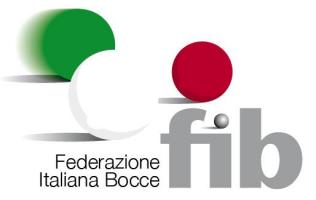 FEDERAZIONE ITALIANA BOCCE
SPECIALITÀ VOLO
VIA VITORCHIANO 113/115 – 00189 ROMAtecnico@federbocce.it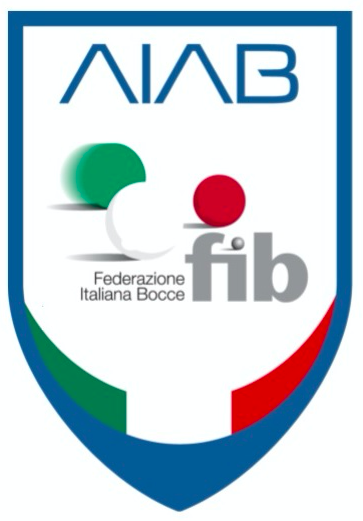 SOCIETA’COMITATODATACATEGORIAINCONTRONCOGNOME E NOMECATTESSERANCOGNOME E NOMECATTESSERA172839410511612PROVACAMPOATLETIPRIMA COPPIAPRIMA TERNAPRIMO INDIVIDUALESECONDA COPPIASECONDO INDIVIDUALETERZA COPPIAQUARTA COPPIASECONDA TERNAALLENATORE TECNICOTESSERAFIRMAVICE ALLENATORETESSERADIRIGENTE ACCOMPAGNATORETESSERAFIRMACOLLABORATORETESSERA